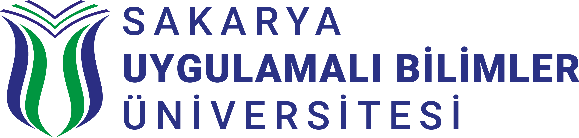 Spor Bilimleri Fakültesi Spor Yöneticiliği BölümüBİTİRME ÇALIŞMASI HAZIRLAMA KILAVUZU (LİSANS ÖĞRENCİLERİ İÇİN)BİTİRME ÇALIŞMASI YÖNERGESİAmaç: Bu yönerge, Bitirme Çalışması dersinin yürütülmesinde uyulacak ilke ve esaslar ile yapılacak uygulamalar açısından standartları belirlemek amacı ile hazırlanmıştır.Kapsam: Bu yönerge, Spor Yöneticiliği Bölümü Bitirme Çalışması dersinin yürütülmesinde uyulacak ilke ve esaslar ile standartları kapsamaktadır.Dayanak: Bu yönerge Sakarya Uygulamalı Bilimler Üniversitesi Eğitim-Öğretim ve Sınav Yönetmeliği ve ilgili ders içeriğine dayalı olarak hazırlanmıştır.Uygulama İlkeleri:Bu dersle ilgili olarak öğrenci gruplarının oluşturulması, grupların öğretim elemanlarına dağıtımı, çalışmaların rapor ve sunumlarının koordinasyonunu sağlamak için öğretim elemanları arasından bir koordinatör görevlendirilir.Bu dersi alan öğrenci ve grup sayısına göre birden fazla öğretim elemanı görevlendirilebilir.Görevlendirilecek öğretim elemanları doktora derecesine sahip olmalıdır.Öğrenci sayısına göre bir proje konusunda birden fazla öğrenci bulunabilir. (Üst sınır 5’dir.)Bir öğretim elemanında birden fazla grup olabilir.Proje konuları Antrenman Bilimi ve ilişkili disiplinlerden seçilmelidir.Dönemin	beşinci	haftasına	kadar	Bitirme	Çalışması	konusu	belirlenerek danışmana bildirilir.Dönemin yedinci haftasına kadar Bitirme Çalışması Öneri Formu teslim edilir.Tamamlanan Bitirme Çalışması, dönemin sonunda düzenlenen Bilim Şenliğinde poster sunum olarak sunulur.Bitirme Çalışmasının geçme notu, yıl içi çalışmaları, öneri formu ve yıl sonu poster sunum değerlendirilerek verilir.AŞAMABİTİRME ÇALIŞMASI ÖNERİSİ SÜRECİEn geç 7. haftaya kadar teslim edilmesi gereken Bitirme Projesi Önerisi Aşağıdaki Başlıkları İçermelidir.ÖZET: Proje fikrini, proje fikrinin hayata geçirilmesi için izlenen yöntem ve metotları, kullanılan modelleme, simülasyon, test, prototip üretimi vb. doğrulama yöntemlerini ve elde edilen/edilmesi beklenen sonuçları anlatmalıdır.ÖZGÜN DEĞERKonunun	Önemi,	Araştırma	Önerisinin	Özgün	Değeri	ve	Araştırma Sorusu/HipoteziAmaç ve HedeflerYÖNTEMPROJE YÖNETİMİİş- Zaman ÇizelgesiRisk YönetimiAraştırma OlanaklarıYAYGIN ETKİBÜTÇE TALEP ÇİZELGESİBELİRTMEK İSTEDİĞİNİZ DİĞER KONULAREKLERKaynaklar: Bu bölümde yararlanılan kaynaklar verilmelidir.Öneri	hazırlanması	için	örnek	bir	uygulamayı (https://slideplayer.biz.tr/slide/10155909/) adresinden inceleyebilirsiniz.Bitirme Çalışması Öneri Formu şablonunu web sayfasından indirebilirsiniz.AŞAMABİTİRME ÇALIŞMASIÇALIŞMANIN GERÇEKLEŞTİRİLMESİ ve SUNUMUBitirme Projesi aşağıdaki süreçleri içerir ve poster sunum* halinde en geç 14. haftaya kadar teslim edilmelidir.Verilerin Toplanması (çalışmanın amaçları doğrultusunda önceden belirlenmiş yöntem ve teknikler seçili örneklem üzerinde uygulanır ve araştırma sorularına açıklık getirecek veriler elde edilir).Verilerin Analizi (uygulama sonucunda elde edilen veriler uygun analiz yöntemleri (nitel-nicel) kullanılarak çözümlenir).Bulguların Sunumu (analiz sonucunda elde edilen bulgular tablo, şekil, şema ve grafik vb. kullanılarak görünür ve kolay anlaşılır şekilde ifade edilir).Tartışma (Yorum) Sonuç ve Öneriler (bu bölüm, araştırma bulgularının ifade edilmesi ile birlikte araştırmanın diğer araştırmalarla ilişkilendirildiği, neden-sonuç ilişkisinin kurulduğu ve araştırmacının kendi görüşlerinin de paylaşıldığı; sonul olarak yargılara ulaşılan ve önerilerin geliştirildiği bölümdür).Araştırma Raporunun Yazılması ve Sunumu (araştırma raporu, rapor hazırlama kılavuzu esaslarına uygun olarak hazırlanır ve bir adet basılı örneği danışman öğretim elemanına teslim edilir. Sunum “poster sunumu” şeklinde gerçekleştirilir.Yürütme: Yönergede bulunmayan durumlar konusunda Bölüm Başkanlığı yetkilidir. Bu yönerge, Spor Bilimleri Fakülte Kurulu onayından sonra yürürlüğe girer ve Bölüm Başkanlığı tarafından yürütülür.* Bitirme Çalışması yılsonu poster sunum şablonunu web sayfasından indirebilirsiniz.